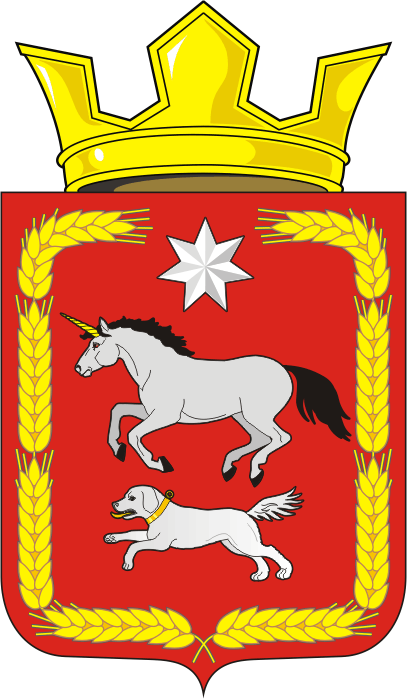 АДМИНИСТРАЦИЯ КАИРОВСКОГО СЕЛЬСОВЕТАСАРАКТАШСКОГО РАЙОНА ОРЕНБУРГСКОЙ ОБЛАСТИП О С Т А Н О В Л Е Н И Е________________________________________________________________________________10.10.2017                              с. Каировка                                                    №  48-пОб утверждении Порядка уведомления работодателя о выполнении иной оплачиваемой работы муниципальными служащими  администрации муниципального образования Каировский сельсовет Саракташского района Оренбургской областиВ соответствии с Федеральными  законами  от 25 декабря 2008г. N 273-ФЗ "О противодействии коррупции",  от 2 марта 2007 г. № 25-ФЗ «О муниципальной службе в Российской Федерации», законом Оренбургской области от 15.09.2008  № 2369/497-IV-ОЗ «О противодействии коррупции в Оренбургской области»1. Утвердить:1.1. Порядок уведомления работодателя о выполнении иной оплачиваемой работы муниципальными служащими  администрации муниципального образования Каировский сельсовет Саракташского района Оренбургской области согласно приложению.        2. Настоящее  постановление вступает в силу после его подписания и подлежит официальному опубликованию путем размещения на официальном сайте администрации Каировского сельсовета.          3. Контроль за исполнением настоящего постановления возложить на Главу администрации – О.М.Кажаева.Глава администрации                                                                          О.М.КажаевПриложение №1к постановлению администрации Каировского сельсоветаот 10.10.2017 № 48-пПорядокуведомления работодателя о выполнении иной оплачиваемой работы муниципальными служащими администрации муниципального образования Каировский сельсовет Саракташского района Оренбургской области1.	Настоящий Порядок регламентирует процедуру уведомления муниципальными служащими администрации муниципального образования Каировский сельсовет Саракташского района  Оренбургской области (далее – муниципальные служащие) работодателя об иной оплачиваемой работе.В соответствии с частью 2 статьи 11 Федерального закона от 2 марта  2007 года № 25-ФЗ «О муниципальной службе Российской Федерации» муниципальный служащий, за исключением муниципального служащего, замещающего должность главы местной администрации по контракту,  вправе с предварительным письменным уведомлением работодателя выполнять иную оплачиваемую работу, если это не повлечет за собой конфликт интересов. К иной оплачиваемой работе относится работа как в связи с трудовыми отношениями (на основании трудового договора), так и в связи с гражданско-правовыми отношениями (авторский договор, договор возмездного оказания услуг и т.п.). При возникновении трудовых отношений работа осуществляется по совместительству с учетом соблюдения  условий неполного рабочего времени и особенностями, предусмотренными                 главой 44 Трудового кодекса Российской Федерации.Работа по другой должности муниципальной службы (далее –муниципальная служба) к иной оплачиваемой работе не может быть отнесена.Уведомление о намерении выполнять иную оплачиваемую работу (далее – уведомление) представляется муниципальными служащими до начала выполнения работы в письменной форме согласно приложению № 1 к настоящему Порядку.Муниципальные служащие при принятии решения о выполнении иной оплачиваемой работы обязаны предварительно уведомить работодателя о своем намерении выполнять иную оплачиваемую работу.Выполнение иной работы не должно приводить к возможному конфликту интересов, то есть к ситуации, при которой личная заинтересованность муниципального служащего влияет или может повлиять на объективное исполнение им должностных обязанностей.При выполнении иной работы необходимо соблюдать требования, предусмотренные статьями 13 и 14 Федерального закона от 2 марта 2007  года № 25-ФЗ.Муниципальные служащие заблаговременно представляют согласованное с непосредственным руководителем уведомление в кадровую службу администрации сельсовета.Регистрация уведомлений осуществляется специалистами кадровой службы в день их поступления в журнале регистрации уведомлений об иной оплачиваемой работе согласно приложению № 2 к настоящему Порядку.Кадровая служба в трехдневный срок после регистрации направляет уведомление и имеющиеся документы работодателю для рассмотрения.7.Уведомление с соответствующей резолюцией работодателя приобщается к личному делу муниципального служащего.8. В случае установления факта выполнения муниципальным служащим иной оплачиваемой работы без уведомления работодателя или выполнения работы до подачи уведомления, решение по данным вопросам принимает комиссия по соблюдению требований к служебному поведению муниципальных служащих и урегулированию конфликта интересов.Уведомлениео выполнении иной оплачиваемой работы	Довожу до Вашего сведения, что в соответствии с частью 2 статьи 11 Федерального закона от 2 марта 2007 года № 25-ФЗ «О муниципальной службе Российской Федерации» намерен с «__» ______20_года приступить к выполнению иной оплачиваемой работы в качестве __________________________________________________________________(указываются сведения о деятельности, которую собирается осуществлять муниципальный служащий,__________________________________________________________________(место работы, должность, должностные обязанности), дата начала выполнения __________________________________________________________________соответствующей работы, срок, в течение которого будет осуществляться________________________________________________________________соответствующая деятельность)При выполнении указанной работы обязуюсь соблюдать требования, предусмотренные статьями 13 и 14 Федерального закона от 2 марта  2007 года № 25-ФЗ «О  муниципальной службе Российской Федерации» (с последующими изменениями). «___» ____________ 20___ г.                             _________________________ (личная подпись)Журналрегистрации уведомления о выполнении иной оплачиваемой работы